Chethaka Chethaka.367480@2freemail.com  CAREER OBJECTIVE 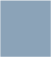 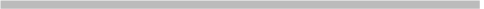 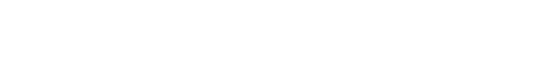 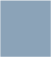 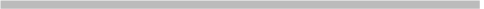 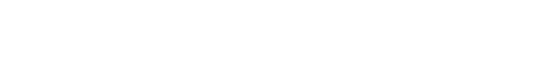 I am a young energetic and a dynamic individual who is searching for a working environment where I can use the gained knowledge, in practice, and to future enhance my skills on aspects, which I have not yet been exposed to, whilst contributing to the organization to the maximum of my ability.  EDUCATION 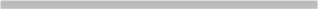 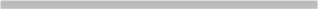 Tertiary Education   September 2014 — December 2016 | National School of Computing (NSBM) Successfully Completed BSc in Computer Science (University College of Dublin)      with Second Class Honors.  July 2012 — August 2014 | National institute of Computing (NIBM) Successfully Completed Diploma in Computer Systems Design (DCSD) with distinction. Successfully Completed Higher Diploma in Computer Based Information Systems (HDCBIS).  September 2011 — January 2012 | IDM Successfully Completed a Diploma in IT. Secondary Education  2007 — 2008 | Dharmapala Vidyala Pannipitiya     G.C.E (O/L) with 3As, 3Bs, 2Cs. 2010 — 2011 | Dharmapala Vidyala   Pannipitiya          G.C.E (A/L) with 1B, 2Cs. SKILLS 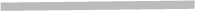 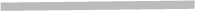  Technical Skills Other Skills Excellent communication in both verbal & written. Have a good experience with the ERP business Process and mapping it with system Design, Development and Implementation.  Flexible & Innovative.  Hardworking & ability to work in a Group. WORKING EXPERIENCES 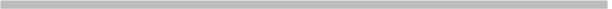 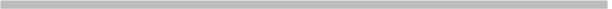 I worked as programmer at DP Technologies (Pvt) Ltd (Member of David pieris group of companies (Srilanka)) for about 6 months.I worked as a Software Engineer at Enhanzer (Pvt) Ltd for one and half years. I worked as an implementation engineer for 5 months in Hsenid Business Solutions and worked on their EHRM application, I was working on implementing the application on companies such as Abans, Amana Bank, leading lady intimates lanka (pvt) ltd and  Serendib flour mills (pvt) ltd Joined Enhanzer (Pvt) Ltd As an intern for the position of trainee software engineer and started the internship on 4th of december 2015 and completed the internship successfully on June 2015. PROJECT EXPERIENCE 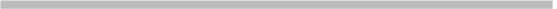 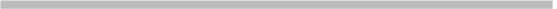 In my period at DP Technologies (Pvt) Ltd using latest technologies such as ASP.Net core, MVC Core, SignalR etc, I have done dashboard for the system help assistance form development platform and more with the use of these technologies. And also developed the dashboard widget store and user based dashboard design and features for the ERP platform. I Have delevoped a base form controller so that other form controllers can inherit its features and developed that one to a good level.In my period at Enhanzer (Pvt) Ltd developed a cloud based ERP system called as Ezuite which is now the base product of Enhanzer (Pvt) Ltd,I did the authentication part and the user portal and the full distribution module in the application which is now running live on 15+ companies . In Hsenid business solutions my role as an implementation engineer was to setup fresh copy of EHRM software and do the customizations and give user trainings and complete the implementation process OR to update an existing EHRM version to required version level so I was doing lot of MS SQL querying and gained a good knowledge about the software implementing process. In my internship period at Enhanzer (Pvt) Ltd I was in the team of developing a web base distribution application for George Goonerathne Optometrists and my part was to design and write the code to the stock handling part with stock update and other operations,This project was done by using MVC 5 and web services was done by Web Api 2 in visual studio. And in my internship period I was assigned to more projects and those also was developed by MVC architecture and uses web api functions. Developed a POS system to a local shop using ASP.Net. EXTRA-CURRICULAR ACTIVITIES 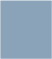 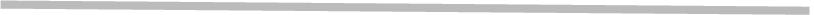 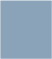 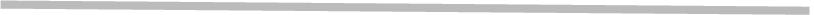 Played School Cricket for U17 and U19 in dharmapala vidayalaya in 2009 and 2010 seasons. Won the 2nd place in annual sports meet for the 100 meters in 2004.  Member of the prefect unit in dharmapla vidayalaya pannipitiya.  Programing Languages -  C#, ASP.Net, Java, C,Asp.Net Core Web Technologies - 	 HTML, CSHTML,CSS, Ajax, jQuery, JavaScript, AngularJS, SignalR Client/Server  Databases -  	 	 MS SQL Server, Oracle ,MySQL, MS Access Concepts -  	 	 OOP, MVC4/5 ,MVC Core,ASP.Net Core Tools -   	 	 Visual Studio, SQL Server Management Studio, NetBeans, QT. Operating Systems -  	 Linux (Ubuntu), Windows (XP, 7, 8, 8.1, 10), Windows Server.